РОССИЙСКАЯ ФЕДЕРАЦИЯИРКУТСКАЯ ОБЛАСТЬБАЯНДАЕВСКИЙ РАЙОНДУМА МУНИЦИПАЛЬНОГО ОБРАЗОВАНИЯ «ПОЛОВИНКА»РЕШЕНИЕ№ 55аОт  28.12. 2016 года                                                                                         с.Половинка«Об утверждении местных нормативовградостроительного проектирования «МО «Половинка»» На основании п.3 ст.8, подпунктов 4-5ст. 29.2 Градостроительного кодекса Российской Федерации, в соответствии с Федеральным законом от 06.10.200;131-ФЗ «Об общих принципах организации местного самоуправления в Российской Федерации», руководствуясь Уставом муниципального образования «Половинка»ДУМА РЕШИЛА:1.Утвердить прилагаемые местные нормативы градостроительного проектирования муниципального образования «Половинка».2. Настоящее решение подлежит официальному опубликованию.Председатель Думы МО «Половинка»                         А.В.СамодуровГлава МО «Половинка»                                                   Н.Г.КопыловВведениеРабота по разработке местных нормативов градостроительного проектирования муниципального образования «Половинка» Баяндаевского района проведена на основании договора № 078-16 от 24 мая 2016 г. между ООО ППМ «Мастер-План» и администрацией муниципального образования «Половинка» Баяндаевского района Иркутской области.Основанием для разработки местных нормативов градостроительного проектирования муниципального образования «Половинка» являются:Градостроительный кодекс Российской Федерации;Постановление администрации муниципального образования «Половинка» Баяндаевского района Иркутской области от 29 декабря 2014 г. №90 «Об утверждении порядка подготовки,  утверждения местных нормативов  градостроительного проектирования МО «Половинка» и внесения в них изменений».Местные нормативы градостроительного проектирования муниципального образования «Половинка» выполнены в соответствии с:1. Законами и иными правовыми актами Российской Федерации:Градостроительным кодексом Российской Федерации от 29 декабря 2004 г. № 190-ФЗ в редакции от 13 июля 2015 г. (далее – ГрК РФ);Земельным кодексом Российской Федерации от 25 октября 2001 г. № 136-ФЗ;Водным кодексом Российской Федерации от 03 июня 2006 г. № 74-ФЗ;Лесным кодексом Российской Федерации от 04 декабря 2006 г. № 200-ФЗ;Федеральным законом от 06 октября 2003 г. № 131-ФЗ «Об общих принципах организации местного самоуправления в Российской Федерации»;Федеральным законом от 08 ноября 2007 г. № 257-ФЗ «Об автомобильных дорогах и о дорожной деятельности в Российской Федерации и о внесении изменений в отдельные законодательные акты Российской Федерации»;СП 42.13330.2011 «СНиП 2.07.01-89*. Градостроительство. Планировка и застройка городских и сельских поселений», утвержденным Приказом Министерства регионального развития Российской Федерации от 28 декабря 2010 г. № 820;Федеральным законом от 27 декабря 2002 г. № 184-ФЗ «О техническом регулировании»;Постановлением Правительства Российской Федерации от 26 декабря 2014 г. № 1521 «Об утверждении перечня национальных стандартов и сводов правил (частей таких стандартов и сводов правил), в результате применения которых на обязательной основе обеспечивается соблюдение требований федерального закона «Технический регламент о безопасности зданий и сооружений»;Распоряжением Правительства Российской Федерации от 03 июля 1996 № 1063-р «О Социальных нормативах и нормах».2. Законами и иными нормативными правовыми актами Иркутской области:Законом Усть-Ордынского Бурятского АО от 30 декабря 2004 г. № 67-оз «О статусе и границах муниципальных образований Аларского, Баяндаевского, Боханского, Нукутского, Осинского, Эхирит-Булагатского районов Иркутской области» в редакции от 07 июня 2015 г.;Законом Иркутской области от 23 июля 2008 г. № 59-оз «О градостроительной деятельности на территории Иркутской области»;Региональными нормативами градостроительного проектирования Иркутской области, утверждёнными постановлением правительства Иркутской области от 30 декабря 2014 г. № 712-пп.3. Муниципальными правовыми актами муниципального образования «Половинка»:Уставом муниципального образования «Половинка».4. Иными документами:МДК 11-01.2002 «Рекомендации о порядке похорон и содержании кладбищ в Российской Федерации».Целью разработки местных нормативов градостроительного проектирования является обеспечение пространственного развития территории, соответствующего качеству жизни населения, предусмотренному документами социально-экономического развития муниципального образования, определяющими и содержащими цели и задачи социально-экономического развития территории муниципального образования.Основной задачей местных нормативов градостроительного проектирования является установление расчетных показателей, применение которых необходимо при разработке или корректировке градостроительной документации, а именно расчетных показателей минимально допустимого уровня обеспеченности объектами местного значения сельского поселения  и расчетных показателей максимально допустимого уровня территориальной доступности таких объектов для населения муниципального образования «Половинка».В соответствии с ч. 5 ст. 29.2 ГрК РФ местные нормативы градостроительного проектирования включают в себя:основную часть (расчетные показатели);материалы по обоснованию расчетных показателей, содержащихся в основной части местных нормативов градостроительного проектирования;правила и область применения расчетных показателей, содержащихся в основной части местных нормативов градостроительного проектирования.Раздел 1. Общие сведения1.1 Общая информация о муниципальном образовании «Половинка». Географическое положение. Административно-территориальное устройство. Положение в системе расселения.Муниципальное образование «Половинка» расположено в центральной части территории Баяндаевского района Усть-Ордынского Бурятского округа Иркутской области. Его территория граничит с северо-запада с муниципальным образованием «Нагалык», с северо-востока – с муниципальным образованием «Хогот», с востока – с муниципальным образованием «Васильевск», с юга и с запада – с муниципальным образованием «Покровка» (все – Баяндаевского муниципального района Усть-Ордынского Бурятского округа Иркутской области). Сельское поселение «Половинка» расположено в южной части Лено-Ангарского плато. Рельеф местности спокойный, благоприятный для строительства. Его определяют водораздельные пространства и врезанные формы – пади, распадки. Выгоды транспортно-географического положения связаны с размещением на автомобильной дороге регионального значения Р-418 «Иркутск – Усть-Ордынский – Жигалово». Реализация выгод транспортно-географического положения осложняется удаленностью от ближайшего крупного города – областного центра, располагающего ближайшей железнодорожной станцией и международным аэропортом (расстояние от с. Половинка до г. Иркутска по автомобильной дороге – 149 км).Муниципальное образование «Половинка» со статусом сельского поселения входит в состав Баяндаевского муниципального района Усть-Ордынского Бурятского округа Иркутской области в соответствии с законом Усть-Ордынского Бурятского автономного округа от 30 декабря 2004 г. № 67-ОЗ. «О статусе и границах муниципальных образований Аларского, Баяндаевского, Боханского, Нукутского, Осинского, Эхирит-Булагатского районов Усть-Ордынского Бурятского автономного округа». В муниципальное образование входят село Половинка, поселок Маяк, деревни Улан и Шаманка; все они относятся к сельским населенным пунктам. Ранее входившая в состав сельского поселения «Половинка» деревня Зангут упразднена законом Иркутской области №168-ОЗ от 30 декабря 2013 г. Административным центром муниципального образования «Половинка» является с. Половинка.Численность населения муниципального образования на 01 января 2015 г. составила 833 чел. Территория сельского поселения «Половинка» в границах муниципального образования, установленных законом Усть-Ордынского Бурятского автономного округа от 30 декабря 2004 г. № 67-ОЗ от, составляет 15 933,5 га, средняя плотность населения – 5,2 чел./км2, что выше, чем в среднем по Иркутской области.Муниципальное образование «Половинка» входит в Баяндаевскую районную систему расселения с центром в с. Баяндай, с которым поддерживает культурно-бытовые связи. Расстояние от с. Половинка до районного центра – 15 км. В качестве центра муниципального образования с. Половинка осуществляет функции административного управления и культурно-бытового обслуживания в отношении подчиненных населенных пунктов. Расстояние до наиболее удаленного из них, д. Улан, составляет 15 км. Связь между населенными пунктами осуществляется автомобильным транспортом.Климат на территории поселения резко континентальный. Он характеризуется продолжительной малоснежной холодной зимой и коротким дождливым летом. Характерной особенностью климата муниципального образования является недостаточное увлажнение и резкие колебания сезонных и суточных температур. Среднегодовая температура воздуха по многолетним наблюдениям составляет -25°С. Самым холодным месяцем в году является январь со средней температурой -23,5°С. Гидрографическая сеть поселения представлена реками Ходонца, Курга и Хорей. Грунты благоприятны для строительства и представлены суглинками, супесями песками и гравийно-галечниковыми грунтами. Грунтовые воды от поверхности земли залегают на глубине от 1,5 до 7,9 м.Сейсмичность района – 7 баллов. 1.2 Экономическая база развитияС момента основания развитие населенных пунктов муниципального образования «Половинка» было связано с сельскохозяйственным освоением территории. В 80-е годы прошлого века в с. Половинка размещалось правление колхоза им. Фрунзе. В настоящее время на территории муниципального образования функционируют СХПК «Колос», СХПК «Половинка», Баяндаевское отделение Иркутскгосплемпредприятия, 5 крестьянских фермерских хозяйств и 321 подсобное хозяйство населения. На перспективу предусматривается организация производства полуфабрикатов при переработке молочной продукции (СПССК «Эврика»). Таким образом, функциональный профиль сельского поселения «Половинка» является сельскохозяйственным и сохраняется на перспективу.1.3 НаселениеФормирование населения на территории муниципального образования происходило главным образом в условиях естественного прироста населения. Основным занятием населения всегда было ведение сельского хозяйства, и динамика расселения была связана с организацией сельскохозяйственного производства. До революции бурятское население в основном вело полукочевой образ жизни, выезжая летом на пастбища. Русское население появилось в конце XIX – начале ХХ вв., что связано с переселенческим движением. В 1959 г. на территории сельского поселения проживало около 1,1 тыс. чел. В результате миграционного оттока к 1979 г. численность жителей уменьшилась до 653 чел., а в 80-е годы население выросло до 1 731 чел. (см. таблицу 1.1). Численность жителей в последнее десятилетие ХХ века практически не изменилась, в 2002 г. она составила 1 747 чел, увеличившись по сравнению с 1989 г. на 0,9%. В начале XXI века стал формироваться миграционный отток населения, естественный прирост жителей не мог его компенсировать, и численность населения муниципального образования стала снижаться. В последние годы она стабилизировалась и к 2015 г. составила 1 421 чел. Всего за 2002-2015 гг. численность жителей на территории сельского поселения сократилась на 0,33 тыс. чел., или на 18,7%. В среднем по Иркутской области сокращение населения за тот же период было существенно менее значительным (7,1%).Таблица 1.1 – Динамика численности населения на территории сельского поселения «Половинка»На перспективу ожидается рост численности занятых в экономике и смена механического оттока жителей на миграционный приток, что приведет к увеличению численности населения к 2032 г. до 1,48 тыс. чел.Раздел 2. Определение перечня вопросов местного значения поселения для установления совокупности расчетных показателейВ основе определения расчетных показателей минимально допустимого уровня обеспеченности объектами местного значения и расчетных показателей максимально допустимого уровня территориальной доступности таких объектов для населения лежит определение перечня объектов местного значения поселения.Определение перечня объектов местного значения поселения основывается на п. 4 ст. 29.2 ГрК РФ, в котором указано, что местные нормативы градостроительного проектирования поселения устанавливают совокупность расчетных показателей минимально допустимого уровня обеспеченности объектами местного значения поселения, относящимися к следующим областям:1) электро-, тепло-, газо- и водоснабжение населения, водоотведение;2) автомобильные дороги местного значения;3) иные области в связи с решением вопросов местного значения поселения. Вопросы местного значения поселения определены в п.1 ст.14 Федерального закона от 06 октября 2003 г. № 131-ФЗ «Об общих принципах организации местного самоуправления в Российской Федерации».На основании ст. 44 Федерального закона от 06 октября 2003 г. № 131-ФЗ «Об общих принципах организации местного самоуправления в Российской Федерации» перечень вопросов местного значения муниципального образования «Половинка» определяется его Уставом.Соответственно, определение перечня вопросов местного значения для составления перечня объектов местного значения поселения основывается на перечне вопросов согласно Уставу муниципального образования «Половинка».1) составление и рассмотрение проекта бюджета поселения, утверждение и исполнение бюджета поселения, осуществление контроля за его исполнением, составление и утверждение отчета об исполнении бюджета поселения;*2) установление, изменение и отмена местных налогов и сборов поселения;*3) владение, пользование и распоряжение имуществом, находящимся в муниципальной собственности поселения;*4) организация в границах поселения электро-, тепло-, газо- и водоснабжения населения, водоотведения, снабжения населения топливом, в пределах полномочий, установленных законодательством Российской Федерации;объекты электроснабжения;объекты теплоснабжения;объекты газоснабжения;объекты водоснабжения;объекты водоотведения.5) дорожная деятельность в отношении автомобильных дорог местного значения в границах населенных пунктов поселения, и обеспечение безопасности дорожного движения на них включая создание и обеспечение функционирования парковок (парковочных мест), осуществление муниципального контроля за сохранностью автомобильных дорог местного значения в границах населенных пунктов поселения, а также осуществление иных полномочий в области использования автомобильных дорог и осуществления дорожной деятельности в соответствии с законодательством Российской Федерации;Согласно п. 6 ст. 3 Федерального закона от 08 ноября 2007 г. № 257-ФЗ (в редакции от 13 июля 2015 г.) «Об автомобильных дорогах и о дорожной деятельности в Российской Федерации и о внесении изменений в отдельные законодательные акты Российской Федерации» дорожная деятельность – деятельность по проектированию, строительству, реконструкции, капитальному ремонту, ремонту и содержанию автомобильных дорог.Согласно ст. 2 Федерального закона от 10 декабря 1995 г. № 196-ФЗ (в редакции от 13 июля 2015 г.) «О безопасности дорожного движения» обеспечение безопасности дорожного движения – деятельность, направленная на предупреждение причин возникновения дорожно-транспортных происшествий, снижение тяжести их последствий.Согласно п. 1 ст. 3 Федерального закона от 08 ноября 2007 г. № 257-ФЗ (в редакции от 13 июля 2015 г.) «Об автомобильных дорогах и о дорожной деятельности в Российской Федерации и о внесении изменений в отдельные законодательные акты Российской Федерации» автомобильная дорога – объект транспортной инфраструктуры, предназначенный для движения транспортных средств и включающий в себя земельные участки в границах полосы отвода автомобильной дороги и расположенные на них или под ними конструктивные элементы (дорожное полотно, дорожное покрытие и подобные элементы) и дорожные сооружения, являющиеся ее технологической частью, защитные дорожные сооружения, искусственные дорожные сооружения, производственные объекты, элементы обустройства автомобильных дорог.Отсюда определяется следующий перечень объектов:автомобильные дороги местного значения в границах поселения в том числе:а) защитные сооружения – элементы озеленения, имеющие защитное значение; заборы; устройства, предназначенные для защиты автомобильных дорог от снежных лавин; шумозащитные и ветрозащитные устройства; подобные сооружения;б) искусственные дорожные сооружения - сооружения, предназначенные для движения транспортных средств, пешеходов и прогона животных в местах пересечения автомобильных дорог иными автомобильными дорогами, водотоками, оврагами, в местах, которые являются препятствиями для такого движения, прогона (зимники, мосты, переправы по льду, путепроводы, трубопроводы, тоннели, эстакады, подобные сооружения);в) производственные объекты – сооружения, используемые при капитальном ремонте, ремонте, содержании автомобильных дорог;г) элементы обустройства автомобильных дорог – сооружения, к которым относятся дорожные знаки, дорожные ограждения, светофоры и другие устройства для регулирования дорожного движения, места отдыха, остановочные пункты, объекты, предназначенные для освещения автомобильных дорог, пешеходные дорожки, пункты весового и габаритного контроля транспортных средств, пункты взимания платы, стоянки (парковки) транспортных средств, сооружения, предназначенные для охраны автомобильных дорог и искусственных дорожных сооружений, тротуары, другие предназначенные для обеспечения дорожного движения, в том числе его безопасности, сооружения, за исключением объектов дорожного сервиса.Согласно ст. 14 Федерального закона от 08 ноября 2007 г. № 257-ФЗ (в редакции от 13 июля 2015 г.) «Об автомобильных дорогах и о дорожной деятельности в Российской Федерации и о внесении изменений в отдельные законодательные акты Российской Федерации» планирование дорожной деятельности осуществляется уполномоченными органами государственной власти Российской Федерации, органами государственной власти субъектов Российской Федерации, органами местного самоуправления на основании документов территориального планирования, подготовка и утверждение которых осуществляются в соответствии с Градостроительным кодексом Российской Федерации, нормативов финансовых затрат на капитальный ремонт, ремонт, содержание автомобильных дорог и оценки транспортно-эксплуатационного состояния автомобильных дорог, долгосрочных целевых программ.Согласно СНиП 11-04-2003 «Инструкция о порядке разработки, согласования, экспертизы и утверждения градостроительной документации»:в генеральном плане отображаются автомобильные дороги местного значения в границах поселения, в том числе искусственные дорожные сооружения;в проектах планировки – автомобильные дороги местного значения в границах поселения, в том числе:1) искусственные дорожные сооружения;2) элементы обустройства автомобильных дорог – остановочные пункты, основные пешеходные пути, стоянки (парковки) транспортных средств.Вид, назначение, наименование, протяженность и местоположение искусственных дорожных сооружений определяются в зависимости от классификации и местоположения автомобильной дороги.Вид, назначение, наименование, основные характеристики и местоположение защитных сооружений на автомобильных дорогах определяется на уровне архитектурно-строительного проектирования и зависит от классификации и местоположения автомобильной дороги.Производственные объекты, пункты весового и габаритного контроля транспортных средств, пункты взимания платы, сооружения, предназначенные для охраны автомобильных дорог и искусственных дорожных сооружений, не относятся к объектам обеспечения населения.Элементы обустройства автомобильных дорог – сооружения, к которым относятся дорожные знаки, дорожные ограждения, светофоры и другие устройства для регулирования дорожного движения утверждаются схемой дислокации дорожных знаков, согласованной ГИБДД. Указанная схема относится к содержанию автомобильных дорог согласно Приказу Министерства транспорта РФ от 16 ноября 2012 г. № 402 «Об утверждении Классификации работ по капитальному ремонту, ремонту и содержанию автомобильных дорог».Места отдыха планируются вне границ населенных пунктов в соответствии обязательным к применению п. 11.8 СП 34.13330.2012 «СНиП 2.05.02-85*. Автомобильные дороги» (Постановление Правительства РФ от 26 декабря 2014 г. № 1521 «Об утверждении перечня национальных стандартов и сводов правил (частей таких стандартов и сводов правил), в результате применения которых на обязательной основе обеспечивается соблюдение требований Федерального закона «Технический регламент о безопасности зданий и сооружений») и утверждаются проектом планировки линейного объекта.Объекты, предназначенные для освещения автомобильных дорог, определяются при архитектурно-строительном проектировании, их вид и местоположение зависит от классификации автомобильной дороги, согласно обязательным к применению пп. 7.32-7.34 СП 52.13330.2011 «СНиП 23-05-95*. Естественное и искусственное освещение» (Постановление Правительства РФ от 26 декабря 2014 г. № 1521 «Об утверждении перечня национальных стандартов и сводов правил (частей таких стандартов и сводов правил), в результате применения которых на обязательной основе обеспечивается соблюдение требований Федерального закона «Технический регламент о безопасности зданий и сооружений»).6) обеспечение проживающих в поселении и нуждающихся в жилых помещениях малоимущих граждан жилыми помещениями, организация строительства и содержания муниципального жилищного фонда, создание условий для жилищного строительства, осуществление муниципального жилищного контроля, а также иных полномочий органов местного самоуправления в соответствии с жилищным законодательством;Согласно п. 2 ст. 19 Жилищного кодекса Российской Федерации в зависимости от формы собственности жилищный фонд подразделяется на:1) частный жилищный фонд – совокупность жилых помещений, находящихся в собственности граждан и в собственности юридических лиц;2) государственный жилищный фонд – совокупность жилых помещений, принадлежащих на праве собственности Российской Федерации (жилищный фонд Российской Федерации), и жилых помещений, принадлежащих на праве собственности субъектам Российской Федерации (жилищный фонд субъектов Российской Федерации);3) муниципальный жилищный фонд – совокупность жилых помещений, принадлежащих на праве собственности муниципальным образованиям.В соответствии с п. 3 ст. Жилищного кодекса Российской Федерации в зависимости от целей использования жилищный фонд подразделяется на:1) жилищный фонд социального использования – совокупность предоставляемых гражданам по договорам социального найма жилых помещений государственного и муниципального жилищных фондов, а также предоставляемых гражданам по договорам найма жилищного фонда социального использования жилых помещений государственного, муниципального и частного жилищных фондов;2) специализированный жилищный фонд – совокупность предназначенных для проживания отдельных категорий граждан и предоставляемых по правилам раздела IV Жилищного кодекса РФ жилых помещений государственного и муниципального жилищных фондов:служебные жилые помещения;жилые помещения в общежитиях;жилые помещения маневренного фонда;жилые помещения в домах системы социального обслуживания населения;жилые помещения фонда для временного поселения вынужденных переселенцев;жилые помещения фонда для временного поселения лиц, признанных беженцами;жилые помещения для социальной защиты отдельных категорий граждан;жилые помещения для детей-сирот и детей, оставшихся без попечения родителей, лиц из числа детей-сирот и детей, оставшихся без попечения родителей.3) индивидуальный жилищный фонд – совокупность жилых помещений частного жилищного фонда, которые используются гражданами - собственниками таких помещений для своего проживания, проживания членов своей семьи и (или) проживания иных граждан на условиях безвозмездного пользования, а также юридическими лицами - собственниками таких помещений для проживания граждан на указанных условиях пользования;4) жилищный фонд коммерческого использования – совокупность жилых помещений, которые используются собственниками таких помещений для проживания граждан на условиях возмездного пользования, предоставлены гражданам по иным договорам, предоставлены собственниками таких помещений лицам во владение и (или) в пользование, за исключением жилых помещений, указанных в пунктах 1 и 2 настоящей части.В рамках организации строительства и создания условий для жилищного строительства орган местного самоуправления в соответствии со ст. 2 Жилищного кодекса РФ обеспечивает условия для осуществления гражданами права на жилище, в том числе:1) содействует развитию рынка недвижимости в жилищной сфере в целях создания необходимых условий для удовлетворения потребностей граждан в жилище;2) использует бюджетные средства и иные не запрещенные законом источники денежных средств для улучшения жилищных условий граждан, в том числе путем предоставления в установленном порядке субсидий для приобретения или строительства жилых помещений;3) в установленном порядке предоставляет гражданам жилые помещения по договорам социального найма или договорам найма жилых помещений муниципального жилищного фонда;4) стимулирует жилищное строительство.Для осуществления указанных полномочий орган местного самоуправления в соответствии с требованиями ГрК РФ:в генеральном плане утверждает границы функциональных жилых зон, с указанием параметров таких зон, а также сведения о планируемых для размещения в них объектах, за исключением линейных объектов;в правилах землепользования и застройки устанавливает границы территориальных жилых зон с учетом функционального зонирования генерального плана и определяет градостроительный регламент, а также устанавливает возможность размещения жилого фонда в границах иных территориальных зон с указанием предельных размеров земельных участков и предельных параметров разрешенного строительства, реконструкции объектов капитального строительства;в проектах планировки в рамках реализации генерального плана утверждает границы зон планируемого размещения объектов, положения о размещении объектов капитального строительства, а также о характеристиках планируемого развития территории с учетом градостроительных регламентов.7) создание условий для предоставления транспортных услуг населению и организация транспортного обслуживания населения в границах поселения;В соответствии с ГОСТ Р 51006-96 «Услуги транспортные. Термины и определения»:Транспортная услуга – результат деятельности исполнителя транспортной услуги по удовлетворению потребностей пассажира, грузоотправителя и грузополучателя в перевозках в соответствии с установленными нормами и требованиями;Транспортное обслуживание – процесс предоставления транспортных услуг потребителям, в соответствии с установленными нормами и требованиями.К объектам, обеспечивающим грузо- и пассажироперевозки, относятся производственные базы, троллейбусные и трамвайные депо, автобусные и таксомоторные парки и т.д. Указанными объектами население напрямую не пользуется. Обеспечение населения:услугами пассажироперевозок осуществляется посредством развития сети общественного наземного транспорта.услугами грузоперевозок осуществляется посредством размещения указанных объектов в генеральном плане в соответствующих функциональных зонах с указанием параметров таких зон, а также сведений о планируемых для размещения в них объектах, за исключением линейных объектов.Для осуществления указанных полномочий орган местного самоуправления в соответствии с требованиями ГрК РФ:в правилах землепользования и застройки установлением границ территориальных зон с учетом функционального зонирования генерального плана и определением градостроительного регламента, а также определением возможности размещения объектов в границах иных территориальных зон с указанием предельных размеров земельных участков и предельных параметров разрешенного строительства, реконструкции объектов капитального строительства.в проектах планировки в рамках реализации генерального плана установлением границ зон планируемого размещения объектов, положений о размещении объектов капитального строительства, а также о характеристиках планируемого развития территории с учетом градостроительных регламентов.8) участие в профилактике терроризма и экстремизма, а также в минимизации и (или) ликвидации последствий проявлений терроризма и экстремизма в границах поселения;*8.1) создание условий для реализации мер, направленных на укрепление межнационального и межконфессионального согласия, сохранение и развитие языков и культуры народов Российской Федерации, проживающих на территории поселения, социальную и культурную адаптацию мигрантов, профилактику межнациональных (межэтнических) конфликтов;*9) участие в предупреждении и ликвидации последствий чрезвычайных ситуаций в границах поселения;*В соответствии с п. 2 ст.11 Федерального закона от 21 декабря 1994 г. № 68-ФЗ «О защите населения и территорий от чрезвычайных ситуаций природного и техногенного характера» полномочия органов местного самоуправления не подразумевают создание объектов. Указанные полномочия относятся к сфере безопасности, регулируемые Федеральным законом от 21 декабря 1994 г. № 68-ФЗ (в редакции от 02 мая 2015 г.) «О защите населения и территорий от чрезвычайных ситуаций природного и техногенного характера» и учитываются при подготовке генерального плана и проектов планировки.10) обеспечение первичных мер пожарной безопасности в границах населенных пунктов поселения;Указанные полномочия относятся к сфере безопасности, регулируемые федеральным законом от 21 декабря 1994 г. № 69-ФЗ «О пожарной безопасности» и федеральным законом от 22 июля 2008 г. № 123-ФЗ «Технический регламент о требованиях пожарной безопасности» и учитываются при подготовке генерального плана и проектов планировки.11) создание условий для обеспечения жителей поселения услугами связи, общественного питания, торговли и бытового обслуживания;Согласно п. 2 ст. 6 Федерального закона «О связи» от 07 июля 2003 г. № 126-ФЗ орган местного самоуправления содействует организациям связи, оказывающим универсальные услуги связи, в получении и (или) строительстве сооружений связи и помещений, предназначенных для оказания универсальных услуг связи. В соответствии с п. 1 ст. 6 Федерального закона «О связи» от 07 июля 2003 г. № 126-ФЗ сооружения связи учитываются при подготовке генерального плана и проектов планировки.В соответствии с Постановлением Правительства Российской Федерации от 24 сентября 2010 г. № 754 г. «Об утверждении Правил установления нормативов минимальной обеспеченности населения площадью торговых объектов» уполномоченными органом исполнительной власти Иркутской области устанавливается норматив минимальной обеспеченности населения площадью торговых объектов.Нормативы учитываются при разработке генерального плана, муниципальных программ развития торговли, а также схем размещения нестационарных торговых объектов, планов организации розничных рынков, ярмарок и иных форм розничной торговли на территории муниципального образования.В соответствии с ГрК РФ орган местного самоуправления в отношении объектов связи, общественного питания, торговли и бытового обслуживания:в генеральном плане утверждает границы функциональных зон, с указанием параметров таких зон, а также сведения о планируемых для размещения в них объектах, за исключением линейных объектов.в правилах землепользования и застройки устанавливает границы территориальных зон, с учетом функционального зонирования генерального плана, и определяет градостроительный регламент, а также устанавливает возможность размещения объектов в границах иных территориальных зон с указанием предельных размеров земельных участков и предельных параметров разрешенного строительства, реконструкции объектов капитального строительства.в проектах планировки в рамках реализации генерального плана утверждает границы зон планируемого размещения объектов, положения о размещении объектов капитального строительства, а также о характеристиках планируемого развития территории с учетом градостроительных регламентов.12) организация библиотечного обслуживания населения, комплектование и обеспечение сохранности библиотечных фондов библиотек поселения;библиотеки, см. п.13.13) создание условий для организации досуга и обеспечения жителей поселения услугами организаций культуры;Организации культуры могут относиться к федеральной, региональной, муниципальной и частной собственности.В соответствии с ГрК РФ орган местного самоуправления в отношении организаций культуры:в генеральном плане утверждает границы функциональных зон, с указанием параметров таких зон, а также сведения о планируемых для размещения в них объектах;в правилах землепользования и застройки устанавливает границы территориальных зон с учетом функционального зонирования генерального плана и определяет градостроительный регламент, а также устанавливает возможность размещения объектов в границах иных территориальных зон с указанием предельных размеров земельных участков и предельных параметров разрешенного строительства, реконструкции объектов капитального строительства;в проектах планировки в рамках реализации генерального плана утверждает границы зон планируемого размещения объектов, положения о размещении объектов капитального строительства, а также о характеристиках планируемого развития территории с учетом градостроительных регламентов.В отношении муниципальных объектов устанавливает расчетные показатели минимально допустимого уровня обеспеченности и максимально допустимого уровня территориальной доступности таких объектов для населения.14) сохранение, использование и популяризация объектов культурного наследия (памятников истории и культуры), находящихся в собственности поселения, охрана объектов культурного наследия (памятников истории и культуры) местного (муниципального) значения, расположенных на территории поселения;*15) создание условий для развития местного традиционного народного художественного творчества, участие в сохранении, возрождении и развитии народных художественных промыслов в поселении;*16) обеспечение условий для развития на территории поселения физической культуры, школьного спорта и массового спорта, организация проведения официальных физкультурно-оздоровительных и спортивных мероприятий поселения;Объекты физической культуры и спорта могут относиться к федеральной, региональной, муниципальной и частной собственности.В соответствии с ГрК РФ орган местного самоуправления в отношении объектов физической культуры и спорта:в генеральном плане утверждает границы функциональных зон, с указанием параметров таких зон, а также сведения о планируемых для размещения в них объектах.в правилах землепользования и застройки устанавливает границы территориальных зон, с учетом функционального зонирования генерального плана, и определяет градостроительный регламент, а также устанавливает возможность размещения объектов в границах иных территориальных зон с указанием предельных размеров земельных участков и предельных параметров разрешенного строительства, реконструкции объектов капитального строительства.в проектах планировки в рамках реализации генерального плана утверждает границы зон планируемого размещения объектов, положения о размещении объектов капитального строительства, а также о характеристиках планируемого развития территории с учетом градостроительных регламентов.В отношении муниципальных объектов устанавливает расчетные показатели минимально допустимого уровня обеспеченности и максимально допустимого уровня территориальной доступности таких объектов для населения.17) создание условий для массового отдыха жителей поселения и организация обустройства мест массового отдыха населения, включая обеспечение свободного доступа граждан к водным объектам общего пользования и их береговым полосам;Создание условий для массового отдыха жителей поселения и организация обустройства мест массового отдыха населения осуществляется за счет объектов культуры, физкультуры и спорта, озелененных территории общего пользования, зон массового кратковременного отдыха, организации народных гуляний.В соответствии со ст. 6 Водного кодекса Российской Федерации использование водных объектов общего пользования осуществляется в соответствии с правилами охраны жизни людей на водных объектах, утверждаемыми в порядке, определяемом уполномоченным федеральным органом исполнительной власти, а также исходя из устанавливаемых органами местного самоуправления правил использования водных объектов для личных и бытовых нужд.Информация об ограничении водопользования на водных объектах общего пользования предоставляется гражданам органами местного самоуправления через средства массовой информации и посредством специальных информационных знаков, устанавливаемых вдоль берегов водных объектов. Полоса земли вдоль береговой линии водного объекта общего пользования (береговая полоса) предназначается для общего пользования. Каждый гражданин вправе пользоваться (без использования механических транспортных средств) береговой полосой водных объектов общего пользования для передвижения и пребывания около них, в том числе для осуществления любительского и спортивного рыболовства и причаливания плавучих средств.Согласно пункту 8 ст. 27 Земельного кодекса Российской Федерации приватизация земельных участков в пределах береговой полосы, установленной в соответствии с Водным кодексом Российской Федерации, запрещается.П. 4 ст. 398 Земельного кодекса Российской Федерации установлено, что договор аренды земельного участка, находящегося в государственной или муниципальной собственности и расположенного в границах береговой полосы водного объекта общего пользования, заключается при условии обеспечения свободного доступа граждан к водному объекту общего пользования и его береговой полосе.В соответствии с п. 3 ст. 23 Земельного кодекса Российской Федерации для прохода или проезда через земельный участок, в том числе в целях обеспечения свободного доступа граждан к водному объекту общего пользования и его береговой полосе могут устанавливаться публичные сервитуты.Согласно ст. 1 ГрК РФ, территории общего пользования – территории, которыми беспрепятственно пользуется неограниченный круг лиц (в том числе площади, улицы, проезды, набережные, береговые полосы водных объектов общего пользования, скверы, бульвары). Существующие, планируемые (изменяемые, вновь образуемые) границы территорий общего пользования обозначаются красными линиями.В силу ст. 42 Градостроительного кодекса Российской Федерации красные линии, а также линии, обозначающие дороги, улицы, проезды, линии связи, объекты инженерной и транспортной инфраструктур, проходы к водным объектам общего пользования и их береговым полосам отображаются на чертежах в составе основной части проекта планировки территории.В соответствии с изложенным, обеспечение доступа граждан к водным объектам общего пользования и их береговым полосам возможно путем установления публичных сервитутов, а также утверждения проектов планировки соответствующих территорий.18) формирование архивных фондов Поселения;муниципальные архивы.19) организация сбора и вывоза бытовых отходов и мусора;Согласно п. 5 ст. 1 Федерального закона от 29 декабря 2014 г. № 458-ФЗ «О внесении изменений в Федеральный закон «Об отходах производства и потребления», отдельные законодательные акты Российской Федерации и признании утратившими силу отдельных законодательных актов (положений законодательных актов) Российской Федерации» организация деятельности по сбору (в том числе раздельному сбору), транспортированию, обработке, утилизации, обезвреживанию и захоронению твердых коммунальных отходов и установление нормативов накопления твердых коммунальных отходов относится к полномочиям субъекта РФ.В соответствии с ГрК РФ орган местного самоуправления в отношении объектов:в генеральном плане утверждает границы функциональных зон, с указанием параметров таких зон, а также сведения о планируемых для размещения в них объектах.в правилах землепользования и застройки устанавливает границы территориальных зон, с учетом функционального зонирования генерального плана, и определяет градостроительный регламент, а также устанавливает возможность размещения объектов в границах иных территориальных зон с указанием предельных размеров земельных участков и предельных параметров разрешенного строительства, реконструкции объектов капитального строительства.в проектах планировки в рамках реализации генерального плана утверждает границы зон планируемого размещения объектов, положения о размещении объектов капитального строительства, а также о характеристиках планируемого развития территории с учетом градостроительных регламентов.20) утверждение правил благоустройства территории поселения, устанавливающих в том числе требования по содержанию зданий (включая жилые дома), сооружений и земельных участков, на которых они расположены, к внешнему виду фасадов и ограждений соответствующих зданий и сооружений, перечень работ по благоустройству и периодичность их выполнения; установление порядка участия собственников зданий (помещений в них) и сооружений в благоустройстве прилегающих территорий; организация благоустройства территории поселения (включая освещение улиц, озеленение территории, установку указателей с наименованиями улиц и номерами домов, размещение и содержание малых архитектурных форм);Местные нормативы градостроительного проектирования устанавливают расчетные показатели минимально допустимого уровня обеспеченности и максимально допустимого уровня территориальной доступности таких объектов для населения в отношении озелененных территории общего пользования.Освещение улиц, указатели с наименованиями улиц и номерами домов, малые архитектурные формы не относятся к объектам, в отношении которых необходимо устанавливать расчетные показатели.21) утверждение генеральных планов поселения, правил землепользования и застройки, утверждение подготовленной на основе генеральных планов поселения документации по планировке территории, выдача разрешений на строительство (за исключением случаев, предусмотренных Градостроительным кодексом Российской Федерации, иными федеральными законами), разрешений на ввод объектов в эксплуатацию при осуществлении строительства, реконструкции объектов капитального строительства, расположенных на территории поселения, утверждение местных нормативов градостроительного проектирования поселений, резервирование земель и изъятие, земельных участков в границах поселения для муниципальных нужд, осуществление муниципального земельного контроля в границах поселения, осуществление в случаях, предусмотренных Градостроительным кодексом Российской Федерации, осмотров зданий, сооружений и выдача рекомендаций об устранении выявленных в ходе таких осмотров нарушений;*22) присвоение адресов объектам адресации, изменение, аннулирование адресов, присвоение наименований элементам улично-дорожной сети (за исключением автомобильных дорог федерального значения, автомобильных дорог регионального или межмуниципального значения, местного значения муниципального района), наименований элементам планировочной структуры в границах поселения, изменение, аннулирование таких наименований, размещение информации в государственном адресном реестре;23) организация ритуальных услуг и содержание мест захоронения;Согласно ст. 25, 29 Федерального закона от 12 января 1996 г. № 8-ФЗ «О погребении и похоронном деле» органом местного самоуправления должна быть создана специализированная служба по вопросам похоронного дела.Порядок деятельности специализированной службы по вопросам похоронного дела определяется органом местного самоуправления. В соответствии со ст. 18 Федерального закона от 12 января 1996 г. № 8-ФЗ «О погребении и похоронном деле» в ведении органа местного самоуправления находятся общественные кладбища.Согласно п. 5 ст. 16 Федерального закона от 12 января 1996 г. № 8-ФЗ «О погребении и похоронном деле» размер, предоставляемого участка земли на территории кладбищ для погребения умершего, устанавливается органом местного самоуправления, размер земельного участка для кладбища определяется с учетом количества жителей, но не может превышать 40 га.В соответствии с ГрК РФ орган местного самоуправления в отношении объектов:в генеральном плане утверждает границы функциональных зон, с указанием параметров таких зон, а также сведения о планируемых для размещения в них объектах.в правилах землепользования и застройки устанавливает границы территориальных зон, с учетом функционального зонирования генерального плана, и определяет градостроительный регламент, а также устанавливает возможность размещения объектов в границах иных территориальных зон с указанием предельных размеров земельных участков и предельных параметров разрешенного строительства, реконструкции объектов капитального строительства.в проектах планировки в рамках реализации генерального плана утверждает границы зон планируемого размещения объектов, положения о размещении объектов капитального строительства, а также о характеристиках планируемого развития территории с учетом градостроительных регламентов.В отношении муниципальных объектов устанавливает расчетные показатели минимально допустимого уровня обеспеченности и максимально допустимого уровня территориальной доступности таких объектов для населения.24) организация и осуществление мероприятий по территориальной обороне и гражданской обороне, защите населения и территории поселения от чрезвычайных ситуаций природного и техногенного характера;Указанные полномочия относятся к сфере безопасности и учитываются при подготовке генерального плана и проектов планировки.25) создание, содержание и организация деятельности аварийно-спасательных служб и (или) аварийно-спасательных формирований на территории поселения;*26) осуществление мероприятий по обеспечению безопасности людей на водных объектах, охране их жизни и здоровья;*27) создание, развитие и обеспечение охраны лечебно-оздоровительных местностей и курортов местного значения на территории поселения, а также осуществление муниципального контроля в области использования и охраны особо охраняемых природных территорий местного значения;*28) содействие в развитии сельскохозяйственного производства, создание условий для развития малого и среднего предпринимательства;*В соответствии с ГрК РФ орган местного самоуправления в отношении объектов:в генеральном плане утверждает границы функциональных зон, с указанием параметров таких зон, а также сведения о планируемых для размещения в них объектах.в правилах землепользования и застройки устанавливает границы территориальных зон, с учетом функционального зонирования генерального плана, и определяет градостроительный регламент, а также устанавливает возможность размещения объектов в границах иных территориальных зон с указанием предельных размеров земельных участков и предельных параметров разрешенного строительства, реконструкции объектов капитального строительства.в проектах планировки в рамках реализации генерального плана утверждает границы зон планируемого размещения объектов, положения о размещении объектов капитального строительства, а также о характеристиках планируемого развития территории с учетом градостроительных регламентов.29) организация и осуществление мероприятий по работе с детьми и молодежью в поселении;*Осуществляется за счет объектов управления и посредством использования объектов культуры и досуга, объектов физической культуры и массового спорта.30) осуществление в пределах, установленных водным законодательством Российской Федерации, полномочий собственника водных объектов, информирование населения об ограничениях их использования;*31) осуществление муниципального лесного контроля;*32) создание условий для деятельности добровольных формирований населения по охране общественного порядка;*32.1) предоставление помещения для работы на обслуживаемом административном участке Поселения сотруднику, замещающему должность участкового-уполномоченного полиции;*32.2) до 1 января 2017 года предоставление сотруднику, замещающему должность участкового-уполномоченного полиции, и членам его семьи жилого помещения на период выполнения сотрудником обязанностей по указанной должности;*33) оказание поддержки социально ориентированным некоммерческим организациям в пределах полномочий, установленных статьями 31.1 и 31.3  Федерального закона от 12 января 1996 года № 7-ФЗ «О некоммерческих организациях»;*34) обеспечение  выполнения работ, необходимых  для  создания  искусственных  земельных  участков  для  нужд  муниципального  образования, проведение  открытого  аукциона  на  право  заключить  договор  о создании  искусственного  земельного  участка  в соответствии  с федеральным законом;*35) осуществление мер по противодействию коррупции в границах Поселения.*Примечание: * – вопросы, осуществляемые за счет объектов управления.В ходе анализа установлен перечень объектов местного значения поселения, приведенный в таблице 2.1.Таблица 2.1 – Перечень объектов местного значения поселения в отношении которых устанавливаются расчетные показателиРаздел 3. Обоснование расчетных показателей минимально допустимого уровня обеспеченности объектами местного значения поселения и расчетных показателей максимально допустимого уровня территориальной доступности таких объектов для населения поселенияУстановление расчетных показателей минимально допустимого уровня обеспеченности объектами местного значения сельского поселения и расчетных показателей максимально допустимого уровня территориальной доступности таких объектов для населения сельского поселения основывается на базовых расчетных показателях, установленных в нормативных технических документах федерального и регионального уровня.Расчетные показатели для местных нормативов градостроительного проектирования уточняют базовые показатели применительно к территории с учетом социально-демографического состава и плотности населения на территории муниципального образования, предложений органов местного самоуправления и заинтересованных лиц.3.1 Муниципальный жилой фондСогласно обязательному к применению п. 5.3 СП 42.13330.2011 «Градостроительство. Планировка и застройка городских и сельских поселений. Актуализированная редакция СНиП 2.07.01-89*» (Постановление Правительства РФ от 26 декабря 2014 г. № 1521 «Об утверждении перечня национальных стандартов и сводов правил (частей таких стандартов и сводов правил), в результате применения которых на обязательной основе обеспечивается соблюдение требований Федерального закона «Технический регламент о безопасности зданий и сооружений») при определении размера территории жилых зон следует исходить из необходимости поэтапной реализации жилищной программы. Объем жилищного фонда и его структура определяются на основе анализа существующей и перспективной жилищной обеспеченности исходя из необходимости обеспечения каждой семьи отдельной квартирой или домом. Для государственного и муниципального жилищного фонда – с учетом социальной нормы площади жилья, в соответствии с законодательством Российской Федерации и нормативными правовыми актами Иркутской области и поселения.Поскольку на сегодняшний день норма предоставления площади жилого помещения для обеспечения малоимущих граждан муниципального образования «Половинка» не установлена, то минимальную обеспеченность населения, имеющего право на предоставление жилого помещения, предлагается принять согласно Региональным нормативам градостроительного проектирования Иркутской области в размере 14 м2 общей жилой площади на одного человека.Специализированный жилой фонд предоставляется согласно Жилищному кодексу Российской Федерации:для служебных жилых помещений – не менее 15,0 м2 общей площади на 1 человека,для жилых помещений в общежитиях – не менее 6,0 м2 общей площади на 1 человека,для жилых помещений маневренного фонда – не менее 6,0 м2 общей площади на 1 человека.Средняя расчетная жилищная обеспеченность устанавливается генеральным планом.Максимально допустимый уровень территориальной доступности жилых помещений муниципального жилищного фонда не нормируется.3.2 Учреждения и предприятия обслуживания3.2.1 Объекты физкультуры и массового спортаМинимально допустимый уровень обеспеченности населения муниципального образования «Половинка» объектами физической культуры и массового спорта принимается по таблице 3.1 и определяется по формуле:П= Пб ∙ Кр,где П – предельные значения расчетных показателей минимально допустимого уровня обеспеченности объектов физической культуры и массового спорта местного значения;Пб – базовые показатели обеспеченности объектами физической культуры и массового спорта;Кр – зональный коэффициент развития.Таблица 3.1 – Минимально допустимый уровень обеспеченности населения объектами физкультуры и массового спортаМаксимально допустимый уровень доступности для населения муниципального образования «Половинка» объектов физической культуры и массового спорта принимается по таблице 3.2.Таблица 3.2 – Максимально допустимый уровень доступности объектов физкультуры и массового спортаПримечание: * – транспортная доступность. 3.2.2 Зоны массового кратковременного отдыхаМинимально допустимый уровень обеспеченности населения зонами массового кратковременного отдыха принимается по таблице 3.3.Таблица 3.3 – Минимально допустимый уровень обеспеченности населения зонами массового отдыхаМаксимально допустимый уровень доступности для населения зон массового кратковременного отдыха принимается по таблице 3.4.Таблица 3.4 – Максимально допустимый уровень доступности для населения зон массового кратковременного отдыха3.2.3 Объекты культуры и досугаМинимально допустимый уровень обеспеченности населения муниципального образования «Половинка» объектами культуры и досуга принимается по таблице 3.5.Таблица 3.5 – Минимально допустимый уровень обеспеченности населения объектами культуры и досуга Примечание: Меньшие значения вместимости клубов и библиотек следует принимать для больших населенных пунктов.В качестве сетевых единиц учреждений культурно-досугового типа учитываются самостоятельные учреждения (Дома культуры, социально-культурные и культурно-досуговые комплексы и др.) и обособленные отделы.Максимально допустимый уровень доступности объектов культуры и досуга для населения принимается по таблице 3.6.Таблица 3.6 – Максимально допустимый уровень доступности для населения объектов культуры и досугаПримечание: * – транспортная доступность.3.2.4 Объекты торговли Минимально допустимый уровень обеспеченности населения объектами торговли следует принимать на основании письма Службы потребительского рынка и лицензирования Иркутской области от 02 ноября 2010 г. № 83-37-1484/10 следующим образом:суммарный норматив минимальной обеспеченности населения площадью торговых объектов – 295 м2 на 1000 чел;минимальный норматив обеспеченности населения площадью торговых объектов по продаже продовольственных товаров – 90 м2 на 1000 чел;минимальный норматив обеспеченности населения площадью торговых объектов по продаже непродовольственных товаров – 205 м2 на 1000 чел.Максимально допустимый уровень доступности для населения объектов торговли, размещенными в жилой застройке, следует принимать на основании расчета:Д = Дб ∙ Кпк   = 2000 ∙ 1,0 = 2000 м,где Дб – базовый показатель доступности; Кпк – коэффициент учета природно-климатических условий.3.2.5 Объекты ритуальных услуг и места захороненияМинимально допустимый уровень обеспеченности населения муниципального образования «Половинка» объектами ритуальных услуг и местами захоронения принимается по таблице 3.7.Размер, земельного участка для кладбища устанавливается из расчета 2 м2 на место, а также с учетом площади, приходящейся на иные функциональные зоны кладбища: входную, ритуальную, административно-хозяйственную, моральной (зеленой) защиты по периметру кладбища.Как правило, площадь захоронений сельского кладбища с учетом планировочной организации составляет 75% от общей площади, согласно МДК 11-01.2002 «Рекомендации о порядке похорон и содержании кладбищ в Российской Федерации». Отсюда площадь брутто для определения размера земельного участка для кладбища составляет 2,6 м2 на место.Размещение кладбищ определяется с учетом санитарно-гигиенических требований и предполагает выбор площадки вне границ селитебной территории. Кроме того, объекты ритуальных услуг и места захоронения не относятся к объектам периодического использования, поэтому установление максимально допустимого уровня территориальной доступности нецелесообразно.Таблица 3.7 – Минимально допустимый уровень обеспеченности населения объектами ритуальных услуг и местами захороненияПримечание: Формула расчета П=Пб ∙ К, где П – предельные значения расчетных показателей минимально допустимого уровня обеспеченности мест захоронения; Пб – базовые показатели обеспеченности местами захоронения – площадь брутто для определения размера земельного участка для кладбища; К – приведенная величина, равная 0,1.3.3 Озелененные территории общего пользованияОзелененные территории общего пользования – объекты градостроительного нормирования – представлены в виде парков, садов, скверов, бульваров, а также территорий зеленых насаждений в составе участков для отдыха и туризма.Минимально допустимый уровень обеспеченности населения муниципального образования «Половинка» озелененными территориями общего пользования устанавливается в соответствии с  СП 42.13330.2011 «Градостроительство. Планировка и застройка городских и сельских поселений. Актуализированная редакция СНиП 2.07.01-89*» и принимается в размере 12 м2 на человека. 3.4 Проходы (проезды) к водным объектам общего пользования и их береговым полосамСвободный доступ граждан к водным объектам общего пользования и их береговым полосам обеспечивается посредством установления максимальной территориальной доступности, минимальная обеспеченность не нормируется.Максимальная территориальная доступность устанавливается для осуществления прохода (проезда) к водным объектам общего пользования и их береговым полосам с учетом планируемой улично-дорожной сети и принимается по таблице 3.8.Таблица 3.8 – Максимальный уровень доступности проходов (проездов) к водным объектам общего пользования и их береговым полосамПримечание: За максимально допустимый уровень территориальной доступности прохода (проезда) к водным объектам общего пользования и их береговой полосе принимается половина расстояния между соседними проходами.Проход (проезд) к водным объектам общего пользования и их береговым полосам, как правило, устанавливается в границах территории общего пользования, при невозможности – обеспечивается путем установления публичных сервитутов.3.5 Транспорт3.5.1 Автомобильные дороги местного значения в границах населенных пунктовПри проектировании поселения следует предусматривать единую систему транспорта и улично-дорожной сети в увязке с планировочной структурой и прилегающей территории, обеспечивающую удобные, быстрые и безопасные транспортные связи со всеми функциональными зонами, с другими поселениями системы расселения, объектами, расположенными в пригородной зоне, объектами внешнего транспорта и автомобильными дорогами общей сети согласно обязательному к применению п. 11.1 СП 42.13330.2011 «Градостроительство. Планировка и застройка городских и сельских поселений. Актуализированная редакция СНиП 2.07.01-89*» (Постановление Правительства РФ от 26 декабря 2014 г. № 1521 «Об утверждении перечня национальных стандартов и сводов правил (частей таких стандартов и сводов правил), в результате применения которых на обязательной основе обеспечивается соблюдение требований Федерального закона «Технический регламент о безопасности зданий и сооружений»).Отсюда автомобильные дороги – объекты, обеспечивающие доступ населения к различным территориям и объектам, в том числе и к объектам местного значения. Доступ населения к объектам и территориям зависит от пропускной способности сети улиц, дорог и транспортных пересечений.В соответствии с обязательным к применению п. 11.3 СП 42.13330.2011 «Градостроительство. Планировка и застройка городских и сельских поселений. Актуализированная редакция СНиП 2.07.01-89*» (Постановление Правительства РФ от 26 декабря 2014 г. № 1521 «Об утверждении перечня национальных стандартов и сводов правил (частей таких стандартов и сводов правил), в результате применения которых на обязательной основе обеспечивается соблюдение требований Федерального закона «Технический регламент о безопасности зданий и сооружений») пропускную способность сети улиц, дорог и транспортных пересечений следует определять исходя из уровня автомобилизации на расчетный срок, автомобилей на 1000 чел.: 350 легковых автомобилей, включая 3-4 такси и 2-3 ведомственных автомобиля, 25-40 грузовых автомобилей в зависимости от состава парка.Уровень автомобилизации допускается уточнять (уменьшать или увеличивать) в зависимости от местных условий в региональных градостроительных нормативах.Поскольку уровень автомобилизации не установлен Региональными нормативами градостроительной деятельности, утвержденными Постановлением Правительства Иркутской области от 30 декабря 2014 № 712-пп, предлагается установить справочный расчетный показатель в Местных нормативах градостроительного проектирования, который будет действовать до момента установления в Региональных нормативах градостроительного проектирования.Уровень автомобилизации предлагается принять с учетом фактического уровня автомобилизации (120 ед. на 1000 человек), а так же с учетом прогнозного роста количества транспортных средств в размере 250 автомобилей на 1000 человек, включая 3 такси и 2 ведомственных автомобиля, 25 грузовых автомобилей в зависимости от состава парка.Генеральным планом утверждается классификация автомобильных дорог местного значения в границах населенных пунктов, а затем органом местного самоуправления утверждается перечень автомобильных дорог общего пользования местного значения, перечень автомобильных дорог необщего пользования местного значения, в отношении которых осуществляется дорожная деятельность органов местного самоуправления поселения.Классификация автомобильных дорог:в зависимости от их значения и от вида разрешенного использования определяется в соответствии со ст. 5 Федерального закона от 08 ноября 2007 г. № 257-ФЗ (в редакции от 13 июля 2015 г.) «Об автомобильных дорогах и о дорожной деятельности в Российской Федерации и о внесении изменений в отдельные законодательные акты Российской Федерации»;по основному назначению в соответствии с обязательным к применению п. 11.4 СП 42.13330.2011 «Градостроительство. Планировка и застройка городских и сельских поселений. Актуализированная редакция СНиП 2.07.01-89*» (Постановление Правительства РФ от 26 декабря 2014 г. № 1521 «Об утверждении перечня национальных стандартов и сводов правил (частей таких стандартов и сводов правил), в результате применения которых на обязательной основе обеспечивается соблюдение требований Федерального закона «Технический регламент о безопасности зданий и сооружений»).Основной характеристикой, утверждаемой в генеральном плане, является протяженность автомобильных дорог в границах населенных пунктов, указанная характеристика необходима для подготовки проектов планировки, составления муниципальных программ в отношении автомобильных дорог местного значения, программ комплексного развития транспортной инфраструктуры в рамках реализации генерального плана.Ширина улиц и дорог определяется и утверждается в проектах планировки путем установления красных линий, согласно ст. 42 ГрК РФ.Ширина улиц и дорог определяется расчетом в зависимости от интенсивности движения транспорта и пешеходов, состава размещаемых в пределах поперечного профиля эле-ментов (проезжих частей, технических полос для прокладки подземных коммуникаций, тротуаров, зеленых насаждений и др.), с учетом санитарно-гигиенических требований и требований гражданской обороны в соответствии с обязательным к применению пп. 11.5 – 11.11 СП 42.13330.2011 «Градостроительство. Планировка и застройка городских и сельских поселений. Актуализированная редакция СНиП 2.07.01-89*» (Постановление Правительства РФ от 26 декабря 2014 г. № 1521 «Об утверждении перечня национальных стандартов и сводов правил (частей таких стандартов и сводов правил), в результате применения которых на обязательной основе обеспечивается соблюдение требований Федерального закона «Технический регламент о безопасности зданий и сооружений»).Классификация автомобильных дорог местного значения приводится в таблице 3.9.Таблица 3.9 – Показатели поперечных профилей улично-дорожной сети3.5.2 Сеть общественного транспортаПри планировании сети общественного транспорта основным расчетным показателем максимальной территориальной доступности является дальность пешеходных подходов до ближайшей остановки общественного пассажирского транспорта. Данный показатель определяется обязательными положениями СП 42.13330.2011 «Градостроительство. Планировка и застройка городских и сельских поселений. Актуализированная редакция СНиП 2.07.01-89*» и составляет 500 м.Расстояния между остановочными пунктами в границах населенных пунктов на маршрутах регулярных перевозок пассажиров автомобильным транспортом следует принимать 400 м.3.5.3 Сооружения и устройства для хранения транспортных средствСоздание и обеспечение функционирования парковок (парковочных мест) на автомобильных дорогах местного значения поселения устанавливается порядком создания и использования, в том числе на платной основе, парковок (парковочных мест), расположенных на автомобильных дорогах общего пользования местного значения поселения согласно перечню полномочий органов местного самоуправления в соответствии со ст. 13 Федерального закона от 08 ноября 2007 г. № 257-ФЗ (в редакции от 13 июля 2015 г.).Местоположение и вместимость парковок на автомобильных дорогах местного значения поселения определяется проектами планировки территории согласно ст. 42 ГрК РФ и учитывается при составлении муниципальных программ, программ комплексного развития транспортной инфраструктуры поселения в рамках реализации генерального плана поселения. Система стоянок для временного хранения индивидуального транспорта должна обеспечивать размещение планируемого количества автотранспорта при расчетной автомобилизации. Вместимость парковок на автомобильных дорогах в части предварительной оценки предлагается определять по формулам, приведенным в таблице 3.10.Таблица 3.10 – Определение вместимости парковок на автомобильных дорогахПримечание: Минимальные размеры одного стояночного места при последовательном размещении автомобилей вдоль края проезжей части или края стояночной площадки должны быть не менее 2,5х7,5 м, (2,5х6,5 м) для легковых и 3,0х11,0 м - для грузовых автомобилей без прицепов, при параллельном размещении автомобилей относительно друг друга - соответственно 2,5х5,0 м и 3,5х8,5 м. согласно п. 6.2.3 ГОСТ Р 52289-2004 «Технические средства организации дорожного движения. Правила применения дорожных знаков, разметки, светофоров, дорожных ограждений и направляющих устройств».Нормы расчета стоянок для временного хранения легковых автомобилей у общественных объектов следует принимать в соответствии с таблицей 3.11.Расстояние пешеходных подходов от стоянок для временного хранения легковых автомобилей предлагается установить в соответствии с обязательным к применению п. 11.21 СП 42.13330.2011 «Градостроительство. Планировка и застройка городских и сельских поселений. Актуализированная редакция СНиП 2.07.01-89*» и принять не более 250 м до входа.Таблица 3.11 – Нормы расчета стоянок для индивидуального автомобильного транспорта 3.6 Инженерное обеспечение3.6.1 Объекты водоснабжения и бытовой канализацииЖилая и общественная застройка муниципального образования «Половинка», включая индивидуальную отдельно стоящую и блокированную жилую застройку с участками, а также производственные объекты должны быть обеспечены централизованными или локальными системами водоснабжения и канализации.В жилых функциональных зонах, не обеспеченных централизованным водоснабжением и хозяйственно-бытовой канализацией, размещение многоэтажных жилых домов не допускается. Вновь строящиеся и реконструируемые системы водоснабжения следует проектировать с учетом водосберегающих мероприятий, в том числе уменьшение величины утечек и неучтенных расходов воды, за счет модернизации и внедрении новых технологий для системы водоснабжения и водоотведения. Расчетное среднесуточное водопотребление определяется как сумма расходов воды на хозяйственно-бытовые нужды и нужды промышленных предприятий с учетом расхода воды на поливку. Удельное среднесуточное (за год) водопотребление  на хозяйственно-бытовые нужды населения следует принимать в соответствии с таблицей 3.12. Таблица 3.12 – Удельное среднесуточное (за год) хозяйственно-питьевое водопотребление в населенных пунктах на одного жителя Показатель удельного среднесуточного (за год) водопотребления для проектирования систем водоснабжения и водоотведения и разработки градостроительной документации для населенных пунктов муниципального образования «Половинка», принят на основе аналитических и  фактических данных по водопотреблению,  данных по источникам водоснабжения, данных по степени благоустройства жилой застройки.Дифференцированная норма удельного водопотребления включает расходы воды на хозяйственно-питьевые и бытовые нужды в общественных зданиях (по классификации, принятой в СП 44.13330.2011 «Административные и бытовые здания. Актуализированная редакция СНиП 2.09.04-87»), за исключением расходов воды для домов отдыха, санитарно-туристских комплексов и детских оздоровительных лагерей, которые должны приниматься согласно СП 30.13330.2012 «Внутренний водопровод и канализация зданий. Актуализированная редакция СНиП 2.04.01-85*».Удельные расходы на полив принимаются равными 50 л/сут·человека.Расходы на промышленность следует принимать исходя из фактических и анкетных данных, с учетом перспективной динамики развития, в случаи отсутствия информации, расходы на нужды промышленных предприятий и неучтенные расходы при соответствующем обосновании допускается принимать дополнительно в размере 15% суммарного расхода на хозяйственно-питьевые нужды населенного пункта.Расчетный (средний за год) суточный расход воды Qcyт.m, м3/сут, на хозяйственно-питьевые нужды следует определять по формуле:Qсут = qсутN/1000,где qсут – удельное водопотребление, принимаемое по таблице 3.12;N – расчетное число жителей в районах жилой застройки с различной степенью благоустройства.Расчетные расходы воды в сутки наибольшего и наименьшего водопотребления Qcyт.m, м3/сут, следует определять: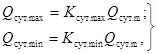 Коэффициент суточной неравномерности водопотребления Ксут, учитывающий уклад жизни населения, режим работы предприятий, степень благоустройства зданий, изменения водопотребления по сезонам года и дням недели, для муниципального образования «Половинка» принят равным:Kсут.max = 1,2; Kсут.min = 0,8.Удельное среднесуточное (за год) водоотведение бытовых сточных вод от жилых зданий следует принимать равным расчетному удельному среднесуточному (за год) водопотреблению согласно таблице 3.12, без учета расхода воды на полив территорий и зеленых насаждений.Удельное водоотведение в неканализованных районах следует принимать 25 л/сут на одного жителя.Максимально допустимый уровень территориальной доступности объектов водоснабжения не нормируется, так как исходит из тенденций развития города и  определяется в каждом конкретном случае.3.6.2 Объекты дождевой канализацииМинимально и максимально допустимый уровень территориальной доступности объектов дождевой канализации не нормируется, определяется расчетным путем на основе: данных многолетних наблюдений метеостанций за атмосферными осадками в конкретной местности (не менее чем за 10 – 15 лет); данных наблюдений на ближайших репрезентативных метеостанциях.3.6.3 Объекты теплоснабженияТепловые нагрузки потребителей следует определять:для существующих зданий жилищно-коммунального сектора и действующих промышленных предприятий согласно СП 124.13330.2012 «Тепловые сети. Актуализированная редакция СНиП 41-02-2003» – по проектам с уточнением по фактическим тепловым нагрузкам;для вновь вводимых жилых и общественных зданий по удельным расчётным часовым расходам тепловой энергии на отопление, вентиляцию и горячее водоснабжение, приведённым в таблице 3.13.Удельное водопотребление на горячее водоснабжение для определения расчетных расходов воды в отдельных жилых и общественных зданиях при необходимости учета сосредоточенных расходов следует принимать в соответствии с СП 30.13330.2012 «Внутренний водопровод и канализация зданий. Актуализированная редакция СНиП 2.04.01-85*».Таблице 3.13 – Удельный расход тепловой энергии на отопление зданий  ккал/час на м2 (ккал/час на м3)Для определения расчетных часовых расходов тепловой энергии ккал/час/м2 и (ккал/час/м3) для малоэтажных многоквартирных жилых домов и общественных зданий проведены соответствующие расчеты по определению нормируемого удельного годового расхода тепловой энергии на отопление базового уровня по формуле:qуд нор.=qredh ∙ Dd ∙ 10-3 (кВт ч/ (м2∙год),где значения qredh принимаются по таблице №2 приложения к приказу Министерства регионального развития Российской Федерации от «07» мая 2011 г. №224 «Об утверждении требований энергетической эффективности зданий, строений, сооружений», а Dd – градусо-сутки отопительного периода (ºС сут), определяются по формулеDd = (tв – tот) nгде tв – температура воздуха внутри помещений, tот и n –средняя температура наружного воздуха и продолжительность отопительного периода.В соответствии с СП 131. 13330. 2012 «Строительная климатология. Актуализированная редакция СНиП 23-01-99» температурный режим территории характеризуется следующими климатическими данными: средняя температура отопительного периода -10,9º С, продолжительность отопительного периода 243 суток, расчетная температура наружного воздуха для проектирования отопления и вентиляции - 41°С.Теплоснабжение планируемой индивидуальной жилой застройки на перспективу сохраняется печное, а также от автономных котлов на твёрдом и газовом топливе. Ввод жилых домов осуществляется только за счет средств населения.  В связи с этим показатели, характеризующие  удельную величину расхода тепловой энергии на отопление жилых зданий усадебного типа, в МНГП не приводятся.Теплоснабжение общественных зданий, предусматривается от локальных источников тепла – от автономных на одно здание или отдельно стоящих на группу зданий. При проектировании вновь строящихся и реконструируемых автономных котельных учитывать требования СП 41-104-2000 «Проектирование автономных источников теплоснабжения».Максимально допустимый уровень территориальной доступности объектов теплоснабжения не нормируется в связи с тем, что население непосредственно объектами теплоснабжения не пользуется.3.6.4 Объекты электроснабженияРасход электроэнергии и потребность в мощности источников следует определять:для производственных и сельскохозяйственных предприятий – по опросным листам действующих предприятий, проектам новых, реконструируемых или аналогичных предприятий, а также по укрупненным показателям;для жилищно-коммунального сектора – в соответствии с РД 34.20.185-94 «Инструкция по проектированию городских электрических сетей» с учетом изменений и дополнений к разделу 2 «Расчётные электрические нагрузки», СП 31-110-2003 «Проектирование и монтаж электроустановок жилых и общественных зданий», а также с учетом Нормативов градостроительного проектирования Иркутской области.За базовый показатель ()электропотребления принимается электропотребление в сельских населенных пунктах при условии 100%-ой обеспеченности населения стационарными электрическими плитами.В соответствии с РД 34.20.185-94 «Инструкция по проектированию городских электрических сетей» на 1 человека.Полученные расчётные показатели электропотребления с учетом коэффициента благоустройства населенных пунктов представлены в таблице 3.14.Таблица 3.14 – Расчётные показатели электропотребленияПримечание: Приведенные укрупненные показатели предусматривают электропотребление жилыми и общественными зданиями, предприятиями коммунально-бытового обслуживания, наружным освещением, системами водоснабжения, водоотведения и теплоснабжения.Максимально допустимый уровень территориальной доступности объектов электроснабжения не нормируется, поскольку зависит от расположения центров нагрузок и центров питания и определяется при проведении проектных работ в каждом конкретном случае.3.6.5 Объекты, предназначенные для сбора твердых коммунальных отходовМестоположение и вместимость площадок под контейнеры в границах усадебной застройки определяется проектами планировки территории.Вместимость площадок под контейнеры, подлежащих расстановке на рассматриваемой территории определяется расчетом с учетом годового накопления ТБО на участке, м3, периодичности удаления отходов в сутки, коэффициента неравномерности накопления отходов, вместимости контейнера, м3.Максимально допустимый уровень доступности для населения до площадок под контейнеры принимается по таблице 3.15.Таблица 3.15 – Максимально допустимый уровень доступности для населения до площадок под контейнерыПриложенияПриложение 1Термины и определенияВ настоящем документе применены следующие термины и их определения:Местные нормативы градостроительного проектирования – утвержденный в соответствии с Градостроительным кодексом Российской Федерации нормативный правовой акт поселения, содержащий минимальные расчетные показатели обеспечения благоприятных условий жизнедеятельности человека в отношении объектов, функционирование которых связанно с решением вопросов местного значения.Частный жилищный фонд – совокупность жилых помещений, находящихся в собственности граждан и в собственности юридических лиц;Муниципальный жилищный фонд – совокупность жилых помещений, принадлежащих на праве собственности муниципальному образованию;Озелененные территории общего пользования – вид территорий общего пользования, которые отграничиваются красными линиями от кварталов, а также от другого вида территорий общего пользования – улично-дорожной сети. В состав территории включаются парки (в том числе минипарки, специализированные парки, парки культуры и отдыха), сады, скверы, бульвары и иные подобные территории для отдыха населения.Место массового отдыха – территория или объект, предназначенный для организованного отдыха населения (объекты культуры и досуга, объекты физкультуры и спорта, озелененные территории общего пользования, площади и улицы, зоны массового кратковременного отдыха).Зона массового кратковременного отдыха – территория, предназначенная для организованного отдыха людей, включающая в себя интенсивно используемую часть с размещением объектов и неинтенсивно используемую часть без размещения капитальных объектов.Автомобильная дорога (дорога) – часть территории населенных пунктов поселения, определяемая в соответствии с абзацем восьмым статьи 2 Федерального закона от 10 декабря 1995 г. № 196-ФЗ «О безопасности дорожного движения», пунктом 1 статьи 3 Федерального закона от 08 ноября 2007 г. № 257-ФЗ «Об автомобильных дорогах и о дорожной деятельности в Российской Федерации и о внесении изменений в отдельные законодательные акты Российской Федерации» – территория, находящаяся в границах полос отвода - красных линий, которые в соответствии с пунктом 11 статьи 1 Градостроительного кодекса Российской Федерации обозначают существующие, планируемые (изменяемые, вновь образуемые) границы земельных участков расположения дороги, предназначенной для движения в соответствующих случаях автомобилей, общественного транспорта, пешеходов. При соблюдении технических регламентов безопасности указанная территория в пределах красных линий может быть использована для размещения других элементов транспортной инфраструктуры, а также для устройства инженерных коммуникаций, включая устройство линий электропередачи, линий связи (подземных и надземных);Улица – дорога, расположенная в пределах функциональных зон застроенных территорий населенных пунктов, границы которой в виде красных линий являются одновременно границами элементов планировочной структуры – кварталов;Проезды – подъезды со сквозным движением (когда место выезда не совпадает с местом въезда) через квартал, создание которых допускается в исключительных случаях только для автомобилей специального назначения, когда в сложившейся застройке невозможно создать, оборудовать улицы;Протяженность сети автомобильных дорог общего пользования – суммарная протяженность участков автомобильных дорог, образующих сеть автомобильных дорог общего пользования;Красные линии – линии, которые обозначают существующие, планируемые (изменяемые, вновь образуемые) границы территорий общего пользования, границы земельных участков, на которых расположены линии электропередачи, линии связи (в том числе линейно-кабельные сооружения), трубопроводы, автомобильные дороги, железнодорожные линии и другие подобные сооружения;Остановка общественного транспорта – специально отведённая территория, предназначенная для посадки/высадки пассажиров общественного транспорта.Хранение – пребывание автотранспортных средств, принадлежащих постоянному населению, по месту регистрации автотранспортных средств.Паркирование – временное пребывание на стоянках автотранспортных средств, принадлежащих посетителям объектов различного функционального назначения.Автостоянки – открытые площадки, предназначенные для хранения или паркирования автомобилей. Автостоянки для хранения могут быть оборудованы навесами, легкими ограждениями боксов, смотровыми эстакадами. Автостоянки могут устраиваться внеуличными (в виде карманов, отступающих от проезжей части, и др.) либо уличными (в виде "парковок" на проезжей части, обозначенных разметкой).Транспортная услуга – результат деятельности исполнителя транспортной услуги по удовлетворению потребностей пассажира, грузоотправителя и грузополучателя в перевозках в соответствии с установленными нормами и требованиями;Транспортное обслуживание – процесс предоставления транспортных услуг потребителям, в соответствии с установленными нормами и требованиями.Численность на начало года1989 г.2002 г.2011 г.2015 г.12345с. Половинка572484410410д. Зангут342012–п. Маяк51565758д. Улан144168138122д. Шаманка258290257243Всего1 0591 018874833Наименование объектов местного значения поселения1Жилой фондобъекты муниципального жилищного фондаУчреждения и предприятия обслуживанияобъекты культуры и досуга, в том числе библиотекимуниципальные архивыобъекты торговлиобъекты физкультуры и массового спортазоны массового кратковременного отдыхаобъекты, предоставляющие ритуальные услугиместа захороненияОзелененные территории общего пользованияПроходы (проезды) к водным объектам общего пользования и их береговым полосамТранспортавтомобильные дороги местного значения в границах населенных пунктов поселениясеть общественного транспортасооружения и устройства для хранения транспортных средствИнженерное обеспечениеобъекты электроснабженияобъекты теплоснабженияобъекты газоснабженияобъекты водоснабженияобъекты водоотведенияобъекты, предназначенные для сбора твердых коммунальных отходов (контейнеры)НаименованиеЕдиницаизмеренияПоказатель(расчет)Обоснование1234Спортивные залым2 площади пола на 1 тыс. чел.П = 70∙1,05 = 73,5СП 42.13330.2011 «Градостроительство. Планировка и застройка городских и сельских поселений. Актуализированная редакция СНиП 2.07.01-89*»; Проект региональных нормативов градостроительного проектирования Иркутской областиПлавательныебассейным2 зеркала воды на 1 тыс. чел.П = 22,5∙1,05 = 23,6СП 42.13330.2011 «Градостроительство. Планировка и застройка городских и сельских поселений. Актуализированная редакция СНиП 2.07.01-89*»; Проект региональных нормативов градостроительного проектирования Иркутской областиПлоскостныесооружениям2 плоскостных сооружений на 1 тыс. чел.П = 1950∙1,05 = =2047,5Проект региональных нормативов градостроительного проектирования Иркутской областиНаименование объектовЕдиница измеренияПоказательОбоснование1234Спортивные залымин30*Проект региональных нормативов градостроительного проектирования Иркутской областиПлавательные бассейнычас1*Проект региональных нормативов градостроительного проектирования Иркутской областиПлоскостные сооружениям1500СП 42.13330.2011  «Градостроительство. Планировка и застройка городских и сельских поселений. Актуализированная редакция СНиП 2.07.01-89*»Наименование объектовПоказатель, м2/посетителяОбоснование123Зона массового кратковременного отдыха, в том числе:Зона массового кратковременного отдыха, в том числе:СП 42.13330.2011  «Градостроительство. Планировка и застройка городских и сельских поселений. Актуализированная редакция СНиП 2.07.01-89*»интенсивно используемая часть, в том числе:100СП 42.13330.2011  «Градостроительство. Планировка и застройка городских и сельских поселений. Актуализированная редакция СНиП 2.07.01-89*»пляжи8СП 42.13330.2011  «Градостроительство. Планировка и застройка городских и сельских поселений. Актуализированная редакция СНиП 2.07.01-89*»неинтенсивно используемая часть500 – 1000СП 42.13330.2011  «Градостроительство. Планировка и застройка городских и сельских поселений. Актуализированная редакция СНиП 2.07.01-89*»Наименование объектовЕдиница измеренияПоказатель Обоснование1234Зона массового кратковременного отдыхакм10С учетом дорожной сети поселенияНаименование объектовЕдиница измеренияПоказательОбоснование1234Муниципальные архивыобъект1Проект региональных нормативов градостроительного проектирования Иркутской областиСельские населенные пункты и их группы с численностью населения 0,2 – 1 тыс. чел.Сельские населенные пункты и их группы с численностью населения 0,2 – 1 тыс. чел.Сельские населенные пункты и их группы с численностью населения 0,2 – 1 тыс. чел.Сельские населенные пункты и их группы с численностью населения 0,2 – 1 тыс. чел.Муниципальные библиотекитыс. единиц хранения на 1 тыс. чел.7,5СП 42.13330.2011  «Градостроительство. Планировка и застройка городских и сельских поселений. Актуализированная редакция СНиП 2.07.01-89*»Учреждения культурно-досугового типаместо на 1 тыс. чел.500-300СП 42.13330.2011  «Градостроительство. Планировка и застройка городских и сельских поселений. Актуализированная редакция СНиП 2.07.01-89*»Сельские населенные пункты и их группы с численностью населения 1 – 2 тыс. чел.Сельские населенные пункты и их группы с численностью населения 1 – 2 тыс. чел.Сельские населенные пункты и их группы с численностью населения 1 – 2 тыс. чел.Сельские населенные пункты и их группы с численностью населения 1 – 2 тыс. чел.Муниципальные библиотекитыс. единиц хранения на 1 тыс. чел.6-7,5СП 42.13330.2011  «Градостроительство. Планировка и застройка городских и сельских поселений. Актуализированная редакция СНиП 2.07.01-89*»Учреждения культурно-досугового типаместо на 1 тыс. чел.300-230СП 42.13330.2011  «Градостроительство. Планировка и застройка городских и сельских поселений. Актуализированная редакция СНиП 2.07.01-89*»Наименование объектовЕдиница измеренияПоказательОбоснование1234Муниципальные архивычас2*Проект региональных нормативов градостроительного проектирования Иркутской областиМуниципальные библиотекичас0,5*СП 42.13330.2011  «Градостроительство. Планировка и застройка городских и сельских поселений. Актуализированная редакция СНиП 2.07.01-89*»; Проект региональных нормативов градостроительного проектирования Иркутской областиУчреждения культурно-досугового типачас0,5*СП 42.13330.2011  «Градостроительство. Планировка и застройка городских и сельских поселений. Актуализированная редакция СНиП 2.07.01-89*»; Проект региональных нормативов градостроительного проектирования Иркутской областиНаименование объектовЕдиницаизмеренияПоказательОбоснование1234Бюро похоронного обслуживанияобъект1СП 42.13330.2011 «Градостроительство. Планировка и застройка городских и сельских поселений. Актуализированная редакция СНиП 2.07.01-89*»Кладбищага на 1000 чел.П = 2,6 ∙ 0,1= 0,26МДК 11-01.2002 «Рекомендации о порядке похорон и содержании кладбищ в Российской Федерации»Наименование объектовЕдиница измеренияПоказатель123Проход (проезд) к водным объектам общего пользования и их береговым полосамм250Категория сельских улиц и дорогОсновное назначениеРасчетная скорость движения, км/чШиринаполосы движения, мЧисло полос движенияШирина пешеходной части тротуара, м123456Поселковая дорогаСвязь с внешними дорогами общей сети603,52-Главная улицаСвязь жилых территорий с общественным центром403,52-31,5-2,25Улица в жилой застройке:Улица в жилой застройке:Улица в жилой застройке:Улица в жилой застройке:Улица в жилой застройке:Улица в жилой застройке:основнаяСвязь внутри жилых территорий и с главной улицей по направлениям с интенсивным движением403,021,0-1,5второстепенная (переулок)Связь между основными жилыми улицами302,7521,0проездСвязь жилых домов, расположенных в глубине квартала, с улицей202,75-3,010-1,0Хозяйственный проезд, скотопрогонПрогон личного скота и проезд грузового транспорта к приусадебным участкам304,51-Способ постановки автомобилей на стоянкуРасчетная формулаОписание формулы123На улицах с параллельной парковкой с одной стороныQ = (Lу-Lo)/LмLу - длина улицы в метрах;Lм – длина места стоянки;Lo – сумма отступов, где 10 м – отступ от перекрестков с двух сторон;5 м – отступ от пешеходного перехода;15 м – отступ от остановки общественного транспортаНа улицах с паркованием автомобилей под углом 90° с одной стороныQ = (Lу-Lo)/ВмLу - длина улицы в метрах;Вм – длина места стоянки;Lo – сумма отступов, где 10 м – отступ от перекрестков с двух сторон;5 м – отступ от пешеходного перехода;15 м – отступ от остановки общественного транспортаУчреждения и предприятия обслуживанияЕдиница измеренияКоличество машиномест123Административно-общественные учреждения10 работающих1Спортивные залына 10 единовременных посетителей1Плавательные бассейнына 35 единовременных посетителей4Плоскостные сооруженияна 10 мест на трибунах1Учреждения культурно-досугового типана 10 мест1Зоны массового кратковременного отдыхана 10 единовременных посетителей1Степень благоустройства жилой застройкиУдельное хозяйственно-питьевое водопотребление в населенных пунктах на одного жителя среднесуточное (за год), л/сут12Застройка зданиями с водопользованием из водоразборных колонок50Застройка зданиями, оборудованными внутренним водопроводом и канализацией, без ванн130Застройка зданиями,  оборудованными внутренним водопроводом и канализацией, с ванными и местными водонагревателями180Типы зданийУдельные показатели расхода тепловой энергии на отопление зданий ккал/час на м2  или (ккал/час на м3) в зависимости от этажности зданийУдельные показатели расхода тепловой энергии на отопление зданий ккал/час на м2  или (ккал/час на м3) в зависимости от этажности зданийУдельные показатели расхода тепловой энергии на отопление зданий ккал/час на м2  или (ккал/час на м3) в зависимости от этажности зданийТипы зданий12312341. Общественные, кроме перечисленных в строках 2-484,5076,2072,302. Поликлиники и лечебные учреждения, дома-интернаты82,7080,5078,303. Дошкольные учреждения, хосписы80,1080,1080,104. Сервисного обслуживания, культурно - досуговой деятельности, технопарки, склады(12,50)(12,10)(11,20)Степень благоустройства жилой застройкиРасчет показателейЭлектропотребление, 123Не оборудованная стационарными     электроплитами (= 0,7)950Оборудованная стационарными электроплитами  (= 1,0)1350Наименование объектовЕдиницаизмеренияПоказатель Обоснование1234Площадки под контейнерым100Справочник «Санитарная очистка и уборка населенных мест», Москва, Стройиздат, 1990 г.